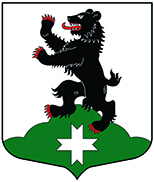 Муниципальное образование«Бугровское сельское поселение»Всеволожского муниципального района Ленинградской областиАДМИНИСТРАЦИЯПОСТАНОВЛЕНИЕ______________________           	                     	                    №  _______           п. БугрыО внесении изменений в  постановление администрации МО «Бугровское сельское поселение»от 13.11.2013 № 383 «Об утверждении муниципальной программы«Предупреждение и ликвидация последствий чрезвычайных ситуаций и стихийных бедствий на территории МО «Бугровское сельское поселение на   2014-2016гг.»В соответствии со статьей 179 Бюджетного кодекса Российской Федерации, руководствуясь Порядком разработки и реализации  муниципальных программ МО «Бугровское сельское поселение», утвержденным постановлением администрации МО «Бугровское сельское поселение» от 11.09.2013 № 309, администрация «Бугровское сельское поселение» Всеволожского муниципального района Ленинградской областип о с т а н о в л я е т:   1. Внести изменения в муниципальную программу «Предупреждение и ликвидация последствий   чрезвычайных ситуаций и стихийных бедствий  на территории МО «Бугровское сельское поселение на   2014-2016гг.» :В паспорте муниципальной программы МО «Бугровское сельское поселение» «Предупреждение и ликвидация последствий   чрезвычайных ситуаций и стихийных бедствий  на территории МО «Бугровское сельское поселение на   2014-2016гг» строку «Объемы и источники финансирования»  читать в новой редакции:    « Объем средств,  необходимых для финансирования программы,  составляет:всего       –  26373 тыс.руб,2014 год  -    10848,5 тыс.руб.,2015 год  -      8312 тыс.руб.,   2016 год  -      7212,5 тыс.руб.» 1.2. В задаче 3  в п.3.3. в графе «Всего»  цифру «1800» заменить цифрой «1900»;  в графе «2015» цифру «600» заменить цифрой «700»;в строке «Итого по задаче 3» в графе «Всего»  цифру «3000» заменить цифрой «3100»;  в графе «2015» цифру «1000» заменить цифрой «1100»; 1.3. В задаче 4  в п.4.1. в графе «Всего»  цифру «15264,4» заменить цифрой «16494»;  в графе «2015» цифру «4689,4» заменить цифрой «5919»;в строке «Итого по задаче 4» в графе «Всего»  цифру «15264,4» заменить цифрой «16494»;  в графе «2015» цифру «4689,4» заменить цифрой «5919,0»; 1.4. в строке «Всего по муниципальной программе» в графе «Всего»  цифру «25043,4» заменить цифрой «26373 »;  в графе «2015» цифру «6982,4» заменить цифрой «8312 ».    2.	Настоящее постановление разместить на официальном сайте МО «Бугровское сельское поселение».    3.	Контроль за исполнением настоящего Постановления оставляю за собой.Глава администрации                                                                                                     Г.И.Шорохов